 «Теперь и ты выбери лучший для себя аромат на парфюмерном рынке!»Гид подготовлен по данным сайта https://my.avon.ru/ . Made in territory 276, Division 16. 2016 год.Спасибо за внимание!Удачных покупок!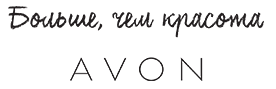 Гидпо мужским ароматам компании Avon2016 годНазвание ароматаПроб. обр.СемействоПодгруппаCостав/нотыОписание ароматаAction Kick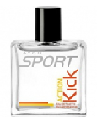 +Древесный Древесно-пряныйкардамон, герань, сандал;                     Сначала композиция предлагает пряный, с легкими цитрусовыми нотками аромат кардамона, который постепенно сменяется сложным, сладковато-мятным, с яркими травяными акцентами запахом герани. Аромат постепенно густеет, становится более древесным, и вот уже звучат бархатистые ноты пряного сандала, зовущего в путешествие к дальним экзотическим берегам.Action Kick – энергичный древесно-пряный мужской парфюм, подаренный своим почитателям брендом Avon в 2014 году. Аромат издан в рамках новой серии «Avon Sport», посвященной спорту и предназначенной для мужчин, в жизни которых на первом месте стоит спорт, движение и здоровый образ жизни. Обычно считается, что для таких людей нужен освежающий цитрусовый или с морскими нотами парфюм. В новой композиции Avon доказывает, что энергичным и освежающим может быть и древесный аромат.Aqua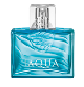 +Древесный Древесно-акватически-мускусныйморские брызги, синяя герань, мускус.Почувствуй притяжение кристально-чистой морской бездны, представь, как вода приятно холодит нагретую солнцем кожу… Ощути абсолютную свободу, воплощенную в аромате Avon Aqua.Attraction 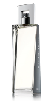 +Древесный Древесно-амбровыйимбирь, магнетический мускус, ладанникЯркая вспышка пряного имбиря создаст интригу и привлечет Ее внимание. Как только в игру вступит магнетический мускус, Она захочет узнать Вас поближе. А чувственный ладанник, с его таинственной и опьяняющей аурой, окончательно вскружит Ей голову. Black Suede Essential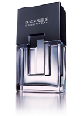 +Древесный Древесно-восточныймандарин, горная лаванда, аккорд замшиБескомпромиссное сочетание аккордов мягкой замши, нот мандарина и горной лаванды.Black Suede Sport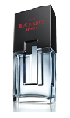 +Цитрусовый Древесно-цитрусово-ароматическийсвежий цитрус, пряный шалфей, терпкий ветиверСоздан для суровых, но утонченных мужчин. Всего одной капли аромата достаточно, чтобы ощутить себя сильным и бесстрашным!Black Suede Touch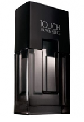 +ВосточныйВосточныйимбирь, пачули, кашемир;            Парфюмерная композиция включает: кашемировое дерево, перец, ваниль, мускус, пачули и имбирь. Духи «Black Suede Touch» отличаются нотами острого имбиря и пачули, в дополнении с теплотой и нежностью бархатного запаха кашемирового дерева. Духи «Black Suede Touch» были выпущены в 2006 году. Запах предназначен для мужественных людей, которые умеют быть радостными и дарить свою радость другим.Bold Focus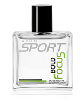 +Древесный Древесно-свежийбазилик, ветивер, кедр;                     Композиция сочетает освежающий, сладковато-пряный запах зелени базилика, влажный, чуть пряный и немного землистый аромат ветивера, похожий на запах земли после дождя, и дымно-хвойный запах могучего кедра.Аромат Bold Focus – светлый и хорошо освежающий древесно-фужерный мужской парфюм, представленный брендом Avon в 2014 году. Аромат входит в коллекцию «Avon Sport», посвященную спорту и предназначенную для динамичных мужчин, предпочитающих спорт, движение и путешествия. Для тех, кому не по душе проводить вечера за телевизором или чтением книг – им требуется новые впечатления и ощущение полноты жизни. Парфюм звучит освежающе и при этом энергично, словно приглашая на утреннюю прогулку в лес, еще хранящий влагу и аромат недавно прошедшего дождя. Christian Lacroix Ambre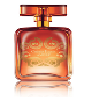 +Древесный Восточно-древесно-амбровый перечный бергамот, древесный мох, золотой янтарьУточенный, аристократический аромат, пьянящие и пробуждающие чувства и фантазии, станет Вашим пропуском в мир роскоши и гламура.Christian Lacroix Bijou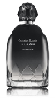 +Древесный Древесно-ароматическийимбирь, кардамон, кашемировое деревоНовый мужской аромат от знаменитого французского дома моды. В этом парфюме с мужественным и чувственным звучанием переплелись ноты имбиря, кардамона и кашемирового дерева. Настоящая драгоценность в Вашей коллекции.Classic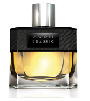 +Древесный Восточно-древесно-пряный имбирь, кашмеран, ладанникСозданный для уверенного и харизматичного жителя города этот аромат, открывается освежающими нотами имбиря и черного перца, раскрывает свое сердце аккордами кашмерана и оставляет за собой шлейф ладанника в сочетании со теплой ванилью и мускусом. Avon Classic - воплощение зрелой, изысканной и чувственной мужественности.Destination Grand Canyon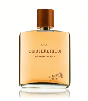 +Древесный Древесно-пряныйгрейпфрут, элеми, атласский кедрПеред Вами Он, вечный странник, ищущий новых ощущений. Его взгляд всегда устремлен вдаль. Его душа рвется вдогонку за ветром. И это Его аромат. Взрывные, энергичные брызги розового грейпфрута сменяются пряными нотами элеми, а благородные мужественные аккорды атласского кедра завершают композицию, раскрывающую страсть к приключениям, свободолюбие, неудержимую энергию и азарт.Dynamic Fresh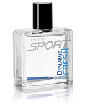 +Цитрусовый Фужерно-цитрусовыйцитрусовый сок, морозная свежесть, чистый мускусОщутите энергичный всплеск цитрусовых нот, обжигающей свежести зимнего утра и теплых объятий мускуса. Dynamic Fresh After Shave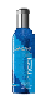 нетЦитрусовый Фужерно-цитрусовыйцитрусовый сок, морозная свежесть, чистый мускусОщутите энергичный всплеск цитрусовых нот, обжигающей свежести зимнего утра и теплых объятий мускуса.Elite Gentleman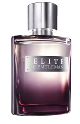 +Древесный Восточно-древесныйкедр, коньяк, можжевельникУникальное сочетание приятной свежести обольстительных восточно-древесных нот и терпкого аромата изысканного коньяка подчеркивает образ истинного джентльмена нашего времени.Elite Gentleman Untailored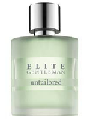 +Древесный Древесно-свежий с нотой "фужер"тайский базилик, кипарис, 
кашемировое дерево;                                                    В начале звучат освежающие, яркие, пряные ноты базилика. Скромное растение с нежными фиолетовыми листьями придает аромату некую таинственность и привлекательность. Строгий, чуть хвойный кипарис звучит стильно и мощно, символизируя мужественность, силу и уверенность в себе. А бархатистое послевкусие кашемирового дерева добавляет аромату притягательность.Elite Gentleman Untailored - новая редакция популярного мужского аромата Elite Gentleman 2013 г.  Фланкер 2014 года является упрощенной версией оригинально парфюма, но за кажущейся простотой он обрел необыкновенную изысканность и бархатистость. Новый Elite Gentleman - это выбор современного мужчины, который и хочет даже на отдыхе выглядеть стильным и совершенным. Elite Gentleman Weekend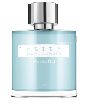 нет Свежий Свежий аромат с нотой "фужер"кипарис, листья фиалки, древесно-амбровые аккордыДаже прирожденному джентльмену время от времени хочется забыть о мирской суете и стать свободным от условностей хотя бы на пару часов. Но это большой секрет! И ничто его не выдаст… Лишь штрих раскованности в неизменно элегантном образе, спортивный автомобиль, мчащий вдаль на бешеной скорости, и аромат Elite Gentleman Weekend, дарящий ощущение полета. Верхние ноты итальянского кипариса разрушают привычные стереотипы своим пряно-хвойным звучанием, свежая мелодия листьев фиалки в сердце аромата бодрит и освобождает разум, а теплые древесно-амбровые аккорды дарят комфорт и душевное спокойствие.Energy Fusion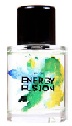 +Фужерный Фужерно-цитрусово-ароматическийиндийский имбирь, лавандин, ветиверСлово «нет» придумали для других, а вы берете от жизни все. Вас переполняет энергия, вы дерзкие и решительные, вы не любите ждать и живете в ритме non stop. И ароматы Energy Fusion созданы именно для вас, чтобы закружить в вихре ярких эмоций и водовороте сочных нот. Встречайте, непредсказуемый и интригующий коктейль из грейпфрукта, жасмина и ванили для нее и взрывной и харизматичный микс из имбиря, лавандина и ветивера для него!Exploration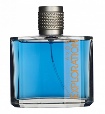 +Фужерный Фужерно-свежийапельсин, серебряный мох, сандал;           ноты: апельсин, шалфей, ветивер, алоэ вера, грейпфрут, розмарин, слива, сандал, мускус.                                                                            Созданная Лораном Ле Гернеком и Чиаки Номура ароматическая композиция начинается яркого каскада свежих цитрусовых нот красного солнечного апельсина и терпковатого грейпфрута, чуть смягченных нежным аккордом зеленых нот сока алоэ. Аромат продолжается пряно-хвойным аккордом розмарина, теплым травенистым запахом мускатного шалфея и прохладным ароматом сочной, спелой сливы. Заключительные ноты ароматической композиции звучат пряной свежестью мокрого, долгое время вылежавшего в морской воде дерева, влажно-землистым ветивером, сливочными нотами сандала и искусительным мускусом. Exploration – яркий, энергичный и при этом освежающий водно-фужерный мужской парфюм, выпущенный в конце 2013 года. Аромат вдохновлен магической тягой мужчин к путешествиям, солеными морскими волнами и упругим ветром, наполняющим паруса яхты.Full Speed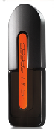 +Цитрусовый Цитрусовый можжевельник, кипарис, мускусСмелое сочетание цитрусовых нот, бодрящего мускуса, зеленых аккордов, можжевельника и кипариса для мужчин, живущих в мире острых ощущений и предельных скоростей.Full Speed Adrenaline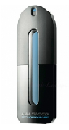 +Фужерный Фужерно-ароматическийбодрящая мята, кедр, янтарь;        Открывается аромат очень свежей, бодрящей мелодией мяты, к которой постепенно добавляются терпковато- хвойные аккорды могучего кедра. При этом мята продолжает звучать, но более сдержанно, в дуэте с кедром больше напоминая ароматические акценты герани. Прохлада постепенно развеивается, аромат становится более теплым и обретает сладковатые нотки. Завершается композиция красивым мускусно-амбровым шлейфом, тихим и спокойным. Full Speed Adrenaline - новая редакция популярного мужского аромата Full Speed. Флакер вышел в 2013 году и, сохранив звучание основного аромата, сделал его более свежим, терпким и древесным. Немножко необычный, но красивый и стильный аромат, который подойдет современному мужчине, предпочитающему активный образ жизни. Full Speed Power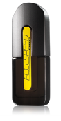 +Цитрусовый Цитрусово-ароматическийлимон, розмарин, кедрОщутите бурлящую энергию искристого лимона, терпкого розмарина и смолистого кедра, головокружительную и радостную, как полет на огромной скорости.Homme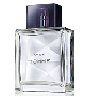 +Древесный Древесно-ароматически-фруктовыйкориандр, кедр, ирисПокоряет сердца сочетанием теплой волны пленительного кедра и свежим дуновением элегантного ириса. Приковывайте к себе внимание в течение всего дня.Individual Blue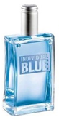 +Свежий Свежий аромат с нотой "фужер"розмарин, лаванда, грейпфрутУверенный в себе, популярный и от природы очаровательный, - он такой, каким Вы его любите! Покажите ему, как хорошо Вы его знаете, подарив любимый аромат в стильном флаконе обновленного дизайна. Individual Blue Casual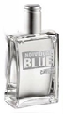 +Древесный Ароматически-древесныйимбирный корень, герань, ветиверСоздан для уверенных в себе мужчин, которым нравится проявлять индивидуальность и быть собой. Современный и обворожительный, он точно знает, что такое повседневный стиль и день за днем остается верен своему "я". Individual Blue Free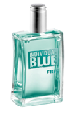 +Фужерный Фужерно-водянойцитрус, зеленое яблоко, кедрУверенный в себе, популярный и от природы очаровательный – он такой, каким Вы его любите! Покажите ему, как хорошо Вы его знаете, подарив любимый аромат в стильном флаконе в новом дизайне.Individual Blue You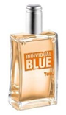 +Цитрусовый Цитрусово-древесныйлавандин Гроссо, семена кардамона, гваяковое деревоРоскошная и чарующая, туалетная вода адресована решительным парням, которым нравится проявлять индивидуальность и быть собой.Just Play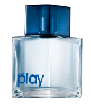 нетЦитрусовыйЦитрусово-зеленый лайм, герань, мускус;                                верхние ноты: вербена лимонная, лайм, мята;   средние ноты: кориандр, герань; базовые ноты: мускус, ветивер, древесные ноты. Парфюмерная композиция включает: чай и цитрусы. Средние ноты: зеленое яблоко, кориандр и мускатный орех. Базовая нота: мускус и египетский ветивер.Духи «Just Play for Him» были выпущены в 2009 году. Luck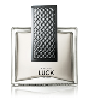 +Древесный Древесно-амбровыйрозовый перец, мускатный орех, сандал; Аромат свежих, солнечных мандарин в нем смешивается с опьяняющими запахами леса и нежным аккордом прохладных специй – розового перца и пряного мускатного ореха.Luck for Him – уверенный, гармоничный и по-своему даже утонченный древесно-ароматический парфюм. Аромат «Удача для него» выпущен в 2014 году, как парный к аромату «Удача для нее» и разработан парфюмером Дейвом Апелем. Он покоряет и пленяет, а вместе с женским ароматом звучит восхитительным ароматическим дуэтом. Современный и стильный парфюм источает прохладу и олицетворяет уверенность в себе. Простой серебристый флакон с высокой, фактурной пробкой довершает образ современного, стильного и успешного мужчины.Mesmerize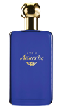 +ВосточныйВосточно-пряныйбергамот, кардамон, древесный аккордНасладитесь таинственной силой этого знаменитого аромата, созданного для мужчин, знающих толк в роскоши. Насыщенный и завораживающий, он открывается яркими пряными нотами кардамона. Свежесть бергамотовой цедры дарит ему яркий характер, а финальный древесный аккорд делает аромат чувственным. Изысканная мелодия Mesmerize – настоящее воплощение безупречного вкуса и отточенного стиля.Mesmerize Black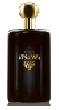 +Древесный Восточно-древесныйноты розового перца, мускатного ореха и кедра. Чарующий и страстный парный аромат для него.Musk Marine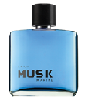 +Фужерный Фужерно-ароматическиймята, лаванда дубовый мохМощный, чистый и пронзительный, этот аромат, словно безудержная морская волна, обрушит на Вас поток энергии и свежести, окутывая аурой невероятной притягательности.Perceive 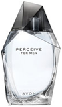 +ШипровыйШипровыйноты: шалфей, пачули, мускус, мята, мандарин, грейпфрут, кедр Духи «Perceive for Men» были выпущены в 2000 году.  Premiere Luxe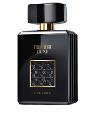 +Древесный Древесно-ароматическийпачули, ветивер, гваяковое деревоКто такой мужчина класса люкс? Это мачо, которому все дается легко, стильный и успешный. Он красив и богат, а женщины не в силах отвести от него взгляд. Именно таким мужчинам адресован Premiere Luxe. Особые ингредиенты придают исключительность этому аромату – его мелодия звучит с утра и до вечера.Premiere Luxe Oud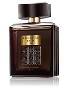 +ВосточныйВосточныйчерный перец, уд, амбраВпервые в Avon: парфюмерная вода для него! Черный перец, уд и амбра сплелись в роскошную композицию, чтобы передать изысканность, чувственность, абсолютную элегантность и яркий характер мужского аромата.Prime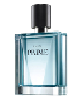 +Древесный Древесно-ароматическийлаванда, мята, кедрНеукротимый микс ароматной лаванды, освежающей мяты и насыщенной кедровой древесины создает настроение отважной мужественности.Quantium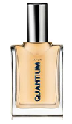 нетДревесный Древесно-восточныйлайм, кедр, амбраСмелая композиция пикантного лайма, аккордов кедра и теплой амбры создана для современного, независимого мужчины, который не боится сложных задач и всегда контролирует ситуацию.Quantium Confident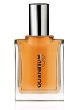 нетДревесный Свежий древесно-восточный мандарин, черный перец, пачули, древесные ноты;                                                                       Звучание ароматической композиции начинается с пряно-цитрусовой свежести солнечного мандарина. Затем ему на смену неожиданно приходит бодрящий пряный аромат черного перца. Медленно острые перечные нотки рассеиваются и вместо них теперь слышен целый букет красивых древесных нот, образующих элегантный, медленно таящий ароматический шлейф.Quantium Confident – оригинальный, древесно-пряный унисекс парфюм, выпущенный в 2014 году. Аромат является фланкером выходившего в 2013 году мужского аромата «Quantium for Him». Новая редакция звучит легче и мягче, благодаря чему обрела статус композиции одинаково подходящей и для мужчин, и для женщин. Флакон солнечно-желтый.Sport Centre Action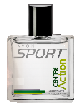 +Фужерный Фужерно-зеленыйсвежая зелень, фиалка, мохВдохни будоражащий и мужественный аромат, созданный для азартных и увлеченных натур. Бодрящие зеленые ноты, свежий лист фиалки и мощный аккорд мужественного мха - и ты в самом центре игры, ты легко обходишь все препятствия и неизменно побеждаешь.Sport Pure Victory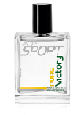 нетФужерный Фужерныйледяной мандарин, элеми, кедрВ каждой капле этого мужественного аромата заключена уверенность, которая позволит Вам принять любой вызов. Свежий и бодрящий, он ведет Вас прямиком к победе. Ощутите взрыв адреналина!Today 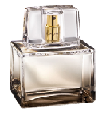 +Фужерный Фужерно-ароматическийкориандр, дикий мох, белая замшаИзысканный флер престижа, сотканный из пряных аккордов кориандра, пикантных нот дикого мха и исключительно мягкого прикосновения белой замши. Tomorrow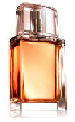 нетВосточныйВосточный аромат "гурмэ"шоколадное какао и золотистая амбраПритягательный восточный аромат, сочетающий чувственные ноты африканской фиалки и пачулей, волнующий пряный аккорд бобов какао и бархатистость амбры. True Life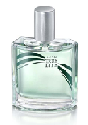 нетСвежий Свеже-ароматический апельсиновая цедра, ягоды можжевельника, кедрЗаразительный оптимизм цитруса, переплетенный с терпкими аккордами можжевельника и древесными нотами кедра, – вот изюминка этого динамичного аромата.X-Series Flash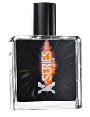 нетЦитрусовый Цитрусово-древесныйцитрус, мох, древесные ноты;                                    В состав ароматической композиции входят свежие цитрусовые ноты – именно с них начинается звучание, потом появляются мягкие и очень приятные древесные аккорды. В заключении парфюм еще долго напоминает о себе мягким пряно-лесным ароматом дубового мха.X Series Flash - спокойный, фужерно-древесный парфюм для сильной половины человечества, выпущенный в 2014 году. По сути очень простой, но исключительно приятный аромат, имеющий удивительное свойство подходить мужчинам всех возрастов. Каким-то удивительным образом он подстраивается под всех и на всех звучит очень приятно и достойно. Отличный мужской аромат на каждый день, подходящий к любому времени года. Парфюм разлит в оригинальные флаконы с граненной одной стороной, сквозь которую преломляется наклеенная на другую сторону этикетка, создающая иллюзию вспышки. X-Series Quake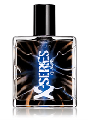 +Древесный Фужерно-древесныйгрейпфрут, можжевельник, сандалЭтот аромат – квинтэссенция мужественности, неуемной энергии и драйва. Бодрящий, динамичный грейпфрут, освежающий можжевельник и бальзамически-древесный сандал – контрастное сочетание для мужчины, который не стремится создать впечатление, а предпочитает быть самим собой.Х-Series Recharge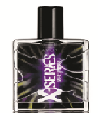 +ВосточныйВосточный аромат с нотой "гурме" мандарин, кардамон, какао;                        Верхний аккорд лучится энергией свежести цитрусовых нот солнечного апельсина. Ему на смену приходит более теплый, пряный аромат кардамона, играющий тонкими цитрусовыми отголосками. Когда пряные ноты гаснут, им на смену приходит роскошный, густой, бархатистый аккорд какао, изысканно и красиво завершающий композицию.X Series Recharge – интересный, сладкий, цитрусовый мужской парфюм, пополнивший в 2014 году коллекцию «X Series». Аромат «Х серия. Перезарядка» сохранил общие черты своих предшественников, но стал более энергичным и молодежным. У него даже немного изменился дизайн флакона – он словно изрезан исходящими изнутри молниями. Аромат отличается хорошей стойкостью и длительным шлейфом. 